Name
Contact addressMobile: [insert]     E-mail: [insert] Personal profile[Insert Personal Profile Statement]Education[From – To]	[Course]	[Institution Name]Grade achieved:	[Grade][From – To]	[Course]	[Institution Name]Grade achieved:	[Grade]Work experience[From – To]			[Job Position] 		[Company name]Main duties performed:[From – To]			[Job Position] 		[Company name]Main duties performed:Computer Skills [Skill]  (please indicate knowledge of computer skills)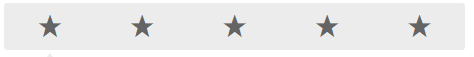 [skill]  (please indicate knowledge of computer skills)Languages [language]  (please indicate knowledge of language)[language]  (please indicate knowledge of language)Interpersonal Skills  [skill]  (specify your level of development)[skill]  (specify your level of development)Hobbies e Interests[Briefly outline your hobbies and interests]Additional Information[ Briefly outline additional professional/personal information]Data__________________________Signature__________________________